13 Niedziela zwykłaZAPOWIEDZIDo sakramentu małżeństwa przygotowują się następujące osoby: Łukasz Szpura z Janowa Podlaskiego i Monika Szpura z Janowa Podlaskiego, oboje związani cywilnie – ZAPOWIEDŹ 2, Paweł Pępiak kawaler z Jezierni par. św. Antoniego z Padwy i Martyna Jakubiuk panna z Nowego Pawłowa par. tut. – ZAPOWIEDŹ 1Ewangelia wg św. Mateusza 10,37-42.Jezus powiedział do swoich apostołów: "Kto kocha ojca lub matkę bardziej niż Mnie, nie jest Mnie godzien. I kto kocha syna lub córkę bardziej niż Mnie, nie jest Mnie godzien.
Kto nie bierze swego krzyża, a idzie za Mną, nie jest Mnie godzien.
Kto chce znaleźć swe życie, straci je, a kto straci swe życie z mego powodu, znajdzie je.
Kto was przyjmuje, Mnie przyjmuje; a kto Mnie przyjmuje, przyjmuje Tego, który Mnie posłał.
Kto przyjmuje proroka, jako proroka, nagrodę proroka otrzyma. Kto przyjmuje sprawiedliwego, jako sprawiedliwego, nagrodę sprawiedliwego otrzyma.
Kto poda kubek świeżej wody do picia jednemu z tych najmniejszych, dlatego że jest uczniem, zaprawdę powiadam wam, nie utraci swojej nagrody».28.06.2020   13 Niedziela zwykła1. Jutro Uroczystość Świętych Apostołów Piotra i Pawła. Msze św. o godz.8.00, 9.30 i 18.00.2. We wtorek zakończenie nabożeństw czerwcowych.3. W czwartek Diecezjalny Dzień Chorego. Msza św. z namaszczeniem chorych o godz.9.00.4. W tym tygodniu wypada pierwszy czwartek, piątek, sobota i niedziela miesiąca. Adoracja Najświętszego sakramentu od godz. 17.00. Zmianka różańcowa po Mszy o godz. 11.30. Za tydzień taca będzie przeznaczona na zakup koncesji dla KRP.5. Bóg zapłać wszystkim, dorosłym i dzieciom, za pracę w czwartek na cmentarzu. Dalszą opiekę nad zasianą trawą do września powierzam rodzicom komunijnym z tego roku, a od września pałeczkę przekażą rodzice następcom na okrągły rok.6. Bóg zapłać za ofiary na rewitalizację cmentarza: mieszkańcy Cieleśnicy – 210 zł, Aneta Tychmanowicz ze Starego Pawłowa – 200 zł, bezimienna z Peredyła – 140 zł, bezimienna z ul. 1 Maja – 100 zł, Marian Bodzak z Werchlisia – 200 zł, Stanisław Juszczuk z ul. Krótkiej – 100 zł7. W tym tygodniu odeszli do Pana: Jan Andrzejczuk, Henryk Bazylczuk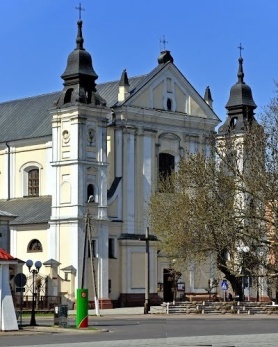 28 czerwca 2020 r.W CIENIU BazylikiPismo Parafii Trójcy św. w Janowie Podlaskim-do użytku wewnętrznego-PONIEDZIAŁEK – 29 czerwcaPONIEDZIAŁEK – 29 czerwca8.00+Piotra, Pawła Ładażyńskich9.301. +Piotra Makarewicza z racji imienin – of. Rodzina2. O zdrowie dla sióstr z KRK z Buczyc Starych zel. Marianny Daniluk18.001. +Wacława Hryciuka w 3 r. – of. żona2. (poza par.) +gr.29 Urszulę i Jarosława AndrzejukówWTOREK – 30 czerwcaWTOREK – 30 czerwca7.00 1. +Annę Czuchan – of. Koledzy i koleżanki córki z Placówki Straży Granicznej w Sławatyczach2. +Jana Andrzejczuka w 9 dz18.001. Dz – bł w podziękowaniu za łaski Boże i błogosławieństwo – of. Anna Stefaniuk2. (poza par.) +gr.30 Urszulę i Jarosława AndrzejukówŚRODA – 1 lipcaŚRODA – 1 lipca7.00 1. (poza par.) +gr.1 Jadwigę Stefańską2. Dz – bł w 80 r. urodzin Haliny Hurbańczuk o Boże bł i potrzebne łaski – of. rodzina18.001. W intencji uczestników nowenny do MBNP2. +Kazimierza Hurbańczuka w 14 r., zm z rodz Hurbańczuków, Kowalczuków, Lewczuków – of. rodzina3. (poza par.) +gr.1 Marię KotlarczukCZWARTEK – 2 lipcaCZWARTEK – 2 lipca7.001. (poza par.) +gr.2 Jadwigę Stefańską2. +Stanisławę Breczko – of. Rodzina3. +Henryka Bazylczuka w 9 dz9.00W intencji chorych18.001. +Zofię w (r.), Franciszka, Aleksandra, Bronisławę, Helenę, Piotra – of. Córka z wnuczką2. (poza par.) +gr.2 Marię KotlarczukPIĄTEK – 3 lipcaPIĄTEK – 3 lipca7.001. (poza par.) +gr.3 Jadwigę Stefańską2. +Jana w 22 r., Stanisława, Jadwigę, Jana, Karolinę, Władysławę, Elżbietę, Leona, Wawrzyńca, Józefę, Józefa – of. rodzina18.001. +Mieczysława, Teofilę Laszuków, Jacka, Henryka, Helenę, zm z rodz Siodłowskich – of. Elżbieta Laszuk z dziećmi2. (poza par.) +gr.3 Marię KotlarczukSOBOTA – 4 lipcaSOBOTA – 4 lipca7.001. (poza par.) +gr.4 Jadwigę Stefańską2. +Aleksandra, Mariannę, Jana, Kazimierę Stefaniuków – of. Stanisława Stefaniuk16.00Ślub17.00Ślub18.001. +Marcina Czuchana w 8 r., Mariana Czuchana – of. Helena Czuchan2. (poza par.) +gr.4 Marię KotlarczukNIEDZIELA – 5 lipcaNIEDZIELA – 5 lipca8.001. +Witolda Korniluka w (r.) – of. Siostry2. +Sylwię Kozioł, Aleksandra i Bronisławę Kozioł – of. Rodzina3. (poza par.) +Mariannę Hryciuk – of. Koleżanki z pracy z PSS z Białej Podl.4. (poza par.) +Stanisława w (r.), Bronisławę, zm z rodz Wieczorków, Jasińskich, Rabijewskich – of. córka9.301. +Bronisławę w (r.), Aleksandra, Stanisławę, Jana, Józefa, zm z rodz Bechtów i Owerków – of. synowa2. +zmarłe siostry z KRM z Ostrowa a dla żyjących o zdrowie i Boże bł – of. Bogdan Żuk3. (poza par.) Dz – bł w 90 r. urodzin Krystyny Ruszkowskiej – of. Dzieci i wnuki11.30+Stanisławę, Ryszarda, Piotra Klimkiewiczów – of. synowa18.001. +Rozalię, Józefa, Piotra, Mariannę i rodzeństwo – of. Helena Sidoruk2. (poza par.) +gr.5 Jadwigę Stefańską3. (poza par.) +gr.5 Marię Kotlarczuk